台北天母扶輪社外籍學生獎助金申請表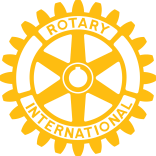 Rotary Club of Taipei TienmouForeign Student Scholarship Application申請人全名Name in fullFamily Name                                  First, Middle and other names出生年月日						性別					國籍                              	□ 男   □ 女		                             Birthday (Day / Month / Year)			    Male	   Female		Country of Citizenship / Nationality就讀學校								系級Name of School							Field of Study & Year / Grade通訊地址Address電話							傳真							手機Telephone						Fax							Cell phone電子信箱E-mail緊急聯絡人Emergency contact:Name														Relationship通訊地址Address電話							傳真							手機Telephone						Fax							Cell phone電子信箱E-mail Address推薦信Recommendation FormSection I－由申請人填寫To be completed by the applicant.Name	 of Applicant□ I waive my right if there is any false information in my recommendation form.Signature of ApplicantSection II－由推薦人填寫To be completed by the recommender.請問您是在何種情況下認識申請人？認識他多久？您可否簡單描述您所認識的申請人具備何種人格特質？您如何看待他在學習及其他各方面的表現？就您所知，申請人的經濟狀況如何？是否有獲得其他獎助學金的補助？其他推薦意見：姓名Name										職銜Title or Position簽名Signature									日期Date電話Telephone					傳真Fax					E-mailSection III－由校方填寫To be completed by school office.校方審查意見：簽名/用印 Signature / Stamp									聯絡人Contact window / person電話Telephone					傳真Fax					E-mail附繳資料 Attachments學校成績單正本（最近二學年度） Original transcripts in resent two academic years.自傳 Autobiography其他 Others申請人簽名Name of Applicant (please print)Signature of Applicant											Date